ChristKindlFest 2013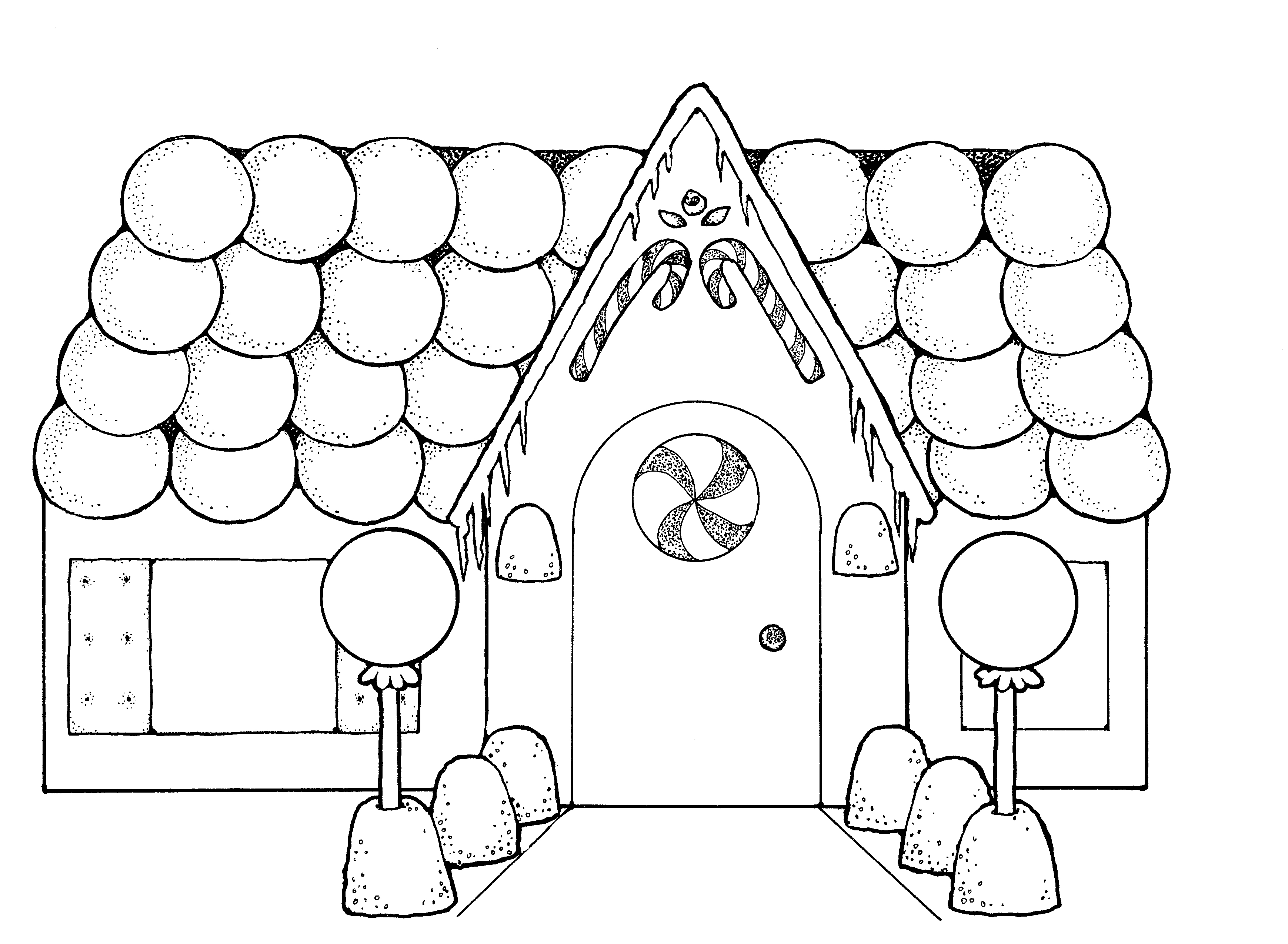 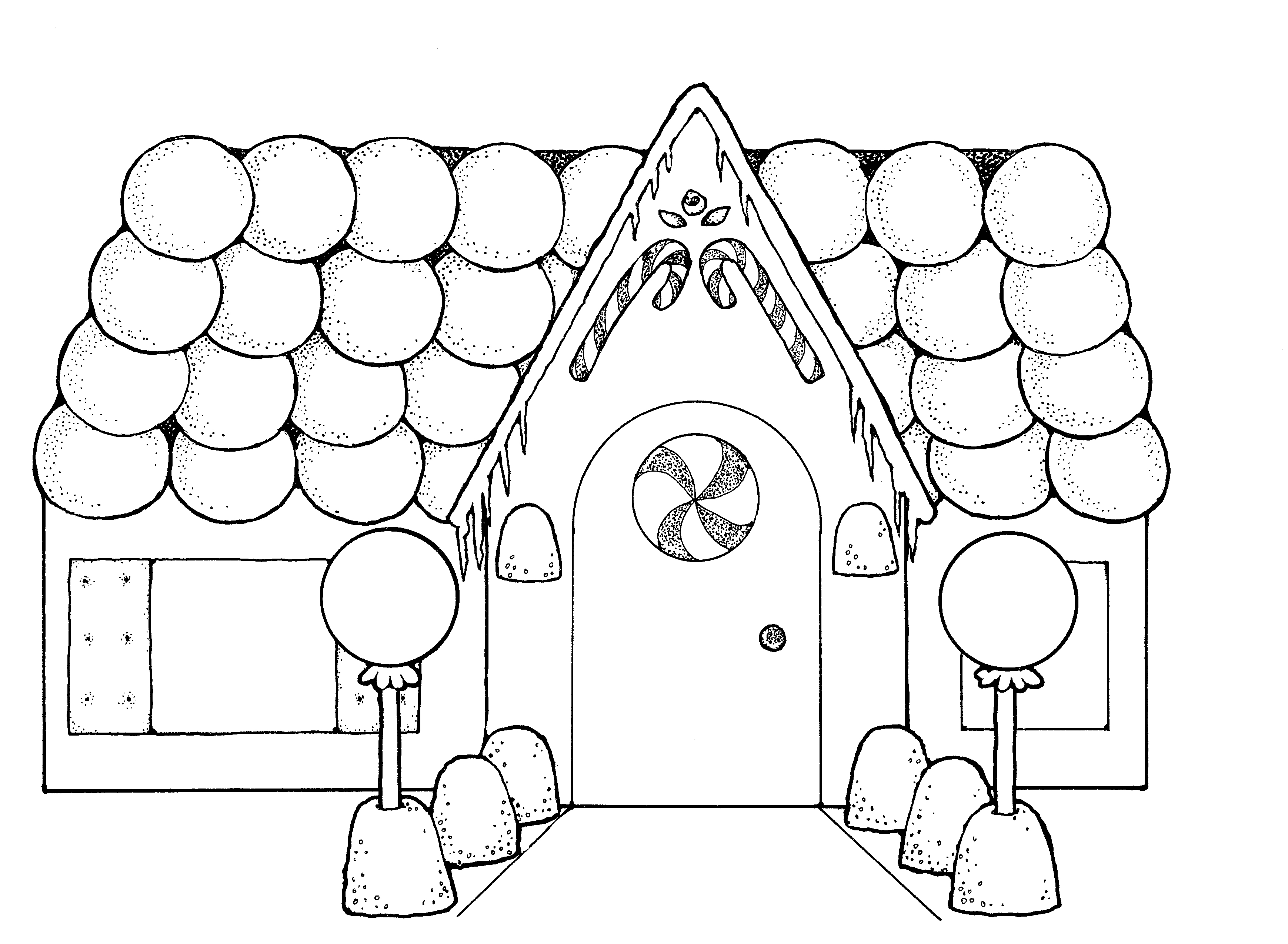 Gingerbread House CompetitionDetails:All Entry Forms are due by Friday, November 1, 2013. CATEGORIES:Youth, Adult & FamilyIndividuals and Teams will compete in the following groupings: Youth: Grades 1-4; 5-8; 9-12; Adult(s) 18 years and older; Family with 80% of project done by Youth(s).Due to space limitations, Youth, Adult & Family entries will be limited to the first 10 Applications received In each category. Those accepted will be notified by phone on Monday, November 4 , 2013.Culinary StudentCulinary students from local colleges, community colleges and culinary institutions have been invited to participate. Each Institution is invited to submit up to three entries.GINGERBREAD HOUSE must be made completely of edible products. – gingerbread, sugar, icing, marzipan, candies, etc. All candies must be unwrapped. no artificial display materials accepted [Styrofoam or interior lighting] in construction of the house.Youth, Adult & Family: not to exceed 1 foot High, 1 foot Wide, 1 foot Deep. 
Culinary Student: not to exceed 2 feet High, 2 feet Wide, 2 feet Deep.
The above dimensions include the board or tray the Gingerbread House sits on (plywood preferred).ChristKindlFest has the right to refuse any Gingerbread House entries deemed inappropriate for display.all entrants give ChristKindlFest permission to use pictures of their entry for publicity purposes. Youth Adult & Family: deliver your Gingerbread House to a designated assigned merchant on  
Friday, November 15, 2013 between 10am and 5pm.
Culinary Student: deliver your Gingerbread House to The Ice House, 200 Applebee St., Barrington 
Phone: 847.381-6661 on Friday, November 15, 2013 between 10 am and 6pm. please attach 3in. X 5in. card with name, telephone number and entry category to your entry.JUDGING THE WINNERSWinners from all Gingerbread House categories will be chosen by ChristKindlFest attendees. Packets of 10 raffle tickets will be sold at the Fest. Raffle ticket holders will vote by depositing raffle tickets in the drop box next to each Gingerbread House. The three Gingerbread Houses in each category that receive the most raffle tickets by 3:00pm December 8 will be declared the winners at the Awards Ceremony.Youth, Adults & Family winners will be awarded 1st, 2nd & 3rd Place Ribbons in each category.Culinary Student winners will be awarded 1st = $750; 2nd = $500; 3rd = $250 to encourage their continued culinary education. WINNING A GINGERBREAD HOUSEOne raffle ticket will be drawn from the drop box of each of the Culinary Student Gingerbread Houses. The ChristKindlFest attendees whose raffle ticket is drawn will  win that Gingerbread House. All other non-culinary Gingerbread Houses may be picked up by the Owner(s) form merchant locations on Friday, December20 . Any Gingerbread Houses not picked up by 6pm December 20h become the sole property of the ChristkindlFestChristKindlFest 2013Gingerbread House CompetitionEntry Form:Should you have any questions or concerns, please contact:Jim OtisChristKindlFest 2013 Special Events CoordinatorTele: 815.459.9204.  Email :ejotis162@foxvalley.netGingerbread House Entry Form may be filled out online: go to ChristKindlFest.com and click on “Events”emailed as an attachment to ejotis162@foxvalley.netmailed to: Jim Otis, 6206 Haligus Road, Woodstock IL 60098.PLEASE PRINT___________________________________      ___________________       ______________________________             Name                                                                        Telephone                               eMail__________________________________________________________________________________________Address                                                       City                                                    State                                  ZipYouth:Grades  1 – 4  _______        Grades  5 - 8  _______      Grades  9 - 12____     AdultAdult (18+)  _______                                   Culinary student _______

FamilyFamily project______ with 80% of project done by Youth(s)*Please include a 5 X 7 photo of your House at delivery time.{ For voting procedures.}---------------------------------------------------------------             --------------------------------      ///     ------------------------------Signature                                                                                  Date                                                  Date Received